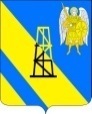 АДМИНИСТРАЦИЯ КИЕВСКОГО СЕЛЬСКОГО ПОСЕЛЕНИЯКРЫМСКОГО РАЙОНАПОСТАНОВЛЕНИЕ        от  24.01.2020г.			                                                                                 №  9                                                            село КиевскоеО внесении изменений в постановление администрации Киевского сельского поселения Крымского района от 17 сентября 2018 года № 182 «О принятии Порядка планирования и принятия решения об условиях приватизации муниципального имущества, находящегося в муниципальной собственности   Киевского сельского поселения  Крымского района»  По результатам рассмотрения надзорного акта Крымской межрайонной прокуратуры, в целях актуализации регламентированного порядка планирования и принятия решения об условиях приватизации муниципального имущества, находящегося в муниципальной собственности сельского поселения в соответствии с положениями Федерального закона от 21 декабря 2001 года № 178-ФЗ «О приватизации государственного и муниципального имущества», п о с т а н о в л я ю:1. Внести изменения в постановление администрации Киевского сельского поселения Крымского района от 17 сентября 2018 года № 182 «О принятии Порядка планирования и принятия решения об условиях приватизации муниципального имущества, находящегося в муниципальной собственности   Киевского сельского поселения  Крымского района» следующие изменения:«1) пункты 4.1 и 4.2 приложения к постановлению в следующей редакции:«4.1. Информационное сообщение о продаже муниципального имущества подлежит размещению на официальном сайте Российской Федерации в сети Интернет для размещения информации о проведении торгов, определенный Правительством Российской Федерации (далее - официальный сайт в сети Интернет) не менее чем за тридцать дней до дня осуществления продажи указанного имущества.4.2. Решение об условиях приватизации муниципального имущества размещается в открытом доступе на официальном сайте в сети Интернет и официальном сайте администрации Киевского сельского поселения  Крымского района в сети Интернет в течение десяти дней со дня принятия этого решения.»;2) подпункт 5 пункта 4.5 приложения к постановлению в следующей редакции«5) имя физического лица или наименование юридического лица - участника продажи, который предложил наиболее высокую цену за такое имущество по сравнению с предложениями других участников продажи или участника продажи, который сделал предпоследнее предложение о цене такого имущества в ходе продажи;».2. Главному специалисту администрации  Киевского сельского поселения Крымского района З.А.Гавриловой настоящее постановление обнародовать путём размещения на информационных стендах, расположенных на территории муниципального образования и разместить на официальном сайте администрации Киевского сельского поселения Крымского района в сети Интернет.3. Постановление вступает в силу со дня официального обнародования.Глава Киевского сельского поселения Крымского района                                                                Б.С.Шатун